事業量の見込みと確保方策教育・保育の提供区域の設定国においては，量の見込みや確保策を設定するに当たり，地域の実情に応じて保護者や子どもが居宅から容易に移動することが可能な区域を「教育・保育提供区域」として設定することとなっています。本市では，保育所や幼稚園の配置状況や子どもの人数を勘案し，忠海中学校区，竹原中学校区，賀茂川中学校区，吉名中学校区の４つを区域として考えますが，必要に応じて市全体を１区域として設定しています。●対象事業及び提供区域	幼児期の学校教育・保育（１）　１号認定（認定こども園・幼稚園）（２）　２号認定（認定こども園・保育所）（３）　３号認定（認定こども園及び保育園＋地域型保育）【０歳】（４）　３号認定（認定こども園及び保育園＋地域型保育）【１～２歳】地域子ども・子育て支援事業（１）　利用者支援事業（２）　地域子育て支援拠点事業（３）　妊婦健康診査（４）　乳児家庭全戸訪問事業（５）　子育て援助活動支援事業（ファミリー・サポート・センター）
【低学年・高学年合計】　　　　　　　　　　　　　　　　　　　　　※（　）週間利用数※ファミサポ会員数　360人（利用会員162人・協力会員165人・両方会員33人）　　　　　　　　　　　　　　　　　　　　　　　　　　　　　【平成29年3月現在】（６）-Ａ　一時預かり事業（幼稚園における在園児を対象とした一時預かり）（６）-Ｂ　一時預かり事業
（幼稚園における在園児を対象とした一時預かり以外）（７）　時間外保育事業（延長保育）（８）　病児・病後児保育事業（９）　放課後児童健全育成事業（児童クラブ）【低学年・高学年】NONO対象事業対象児童提供区域学校教育・保育１１号認定（認定こども園及び幼稚園）　※２号認定の教育利用希望者を含む３～５歳４中学校区学校教育・保育２２号認定（認定こども園及び保育所）３～５歳４中学校区学校教育・保育３３号認定（認定こども園及び保育所＋地域型保育）０歳４中学校区学校教育・保育４３号認定（認定こども園及び保育所＋地域型保育）１～２歳４中学校区地域子ども・子育て支援事業１利用者支援事業０～５歳１～６年生全市地域子ども・子育て支援事業２地域子育て支援拠点事業０～５歳４中学校区地域子ども・子育て支援事業３妊婦健康診査-全市地域子ども・子育て支援事業４乳児家庭全戸訪問事業０歳全市地域子ども・子育て支援事業５養育支援訪問事業等０～５歳全市地域子ども・子育て支援事業６子育て短期支援事業（ショートステイ）０～18歳全市地域子ども・子育て支援事業７子育て援助活動支援事業（ファミリー・サポート・センター事業）１～３年生４～６年生全市地域子ども・子育て支援事業８一時預かり事業・幼稚園における在園児を対象とした一時預かり・その他３～５歳０～５歳４中学校区地域子ども・子育て支援事業９時間外保育事業（延長保育）０～５歳４中学校区地域子ども・子育て支援事業10病児・病後児保育事業０～５歳全市地域子ども・子育て支援事業11放課後児童健全育成事業（児童クラブ）１～３年生４～６年生４中学校区地域子ども・子育て支援事業12実費徴収に係る補足給付を行う事業０～５歳全市地域子ども・子育て支援事業13多様な主体が本制度に参入することを
促進するための事業--根拠法子ども・子育て支援法第19条第1項第1号子ども・子育て支援法第19条第1項第1号子ども・子育て支援法第19条第1項第1号子ども・子育て支援法第19条第1項第1号子ども・子育て支援法第19条第1項第1号子ども・子育て支援法第19条第1項第1号子ども・子育て支援法第19条第1項第1号子ども・子育て支援法第19条第1項第1号子ども・子育て支援法第19条第1項第1号子ども・子育て支援法第19条第1項第1号内容【対象児童】　教育標準時間（1号）認定満3歳以上の小学校就学前の子どもで，幼稚園，認定こども園で教育を希望する場合に利用【対象児童】　教育標準時間（1号）認定満3歳以上の小学校就学前の子どもで，幼稚園，認定こども園で教育を希望する場合に利用【対象児童】　教育標準時間（1号）認定満3歳以上の小学校就学前の子どもで，幼稚園，認定こども園で教育を希望する場合に利用【対象児童】　教育標準時間（1号）認定満3歳以上の小学校就学前の子どもで，幼稚園，認定こども園で教育を希望する場合に利用【対象児童】　教育標準時間（1号）認定満3歳以上の小学校就学前の子どもで，幼稚園，認定こども園で教育を希望する場合に利用【対象児童】　教育標準時間（1号）認定満3歳以上の小学校就学前の子どもで，幼稚園，認定こども園で教育を希望する場合に利用【対象児童】　教育標準時間（1号）認定満3歳以上の小学校就学前の子どもで，幼稚園，認定こども園で教育を希望する場合に利用【対象児童】　教育標準時間（1号）認定満3歳以上の小学校就学前の子どもで，幼稚園，認定こども園で教育を希望する場合に利用【対象児童】　教育標準時間（1号）認定満3歳以上の小学校就学前の子どもで，幼稚園，認定こども園で教育を希望する場合に利用【対象児童】　教育標準時間（1号）認定満3歳以上の小学校就学前の子どもで，幼稚園，認定こども園で教育を希望する場合に利用実施施設７園（公立１，私立６）　【定員360】（公立）竹原西幼稚園【140】（私立）聖愛幼稚園【90】，明星こども園【10】，忠海東部こども園【5】，大乗こども園【10】，中央こども園【95】，賀茂川こども園【10】７園（公立１，私立６）　【定員360】（公立）竹原西幼稚園【140】（私立）聖愛幼稚園【90】，明星こども園【10】，忠海東部こども園【5】，大乗こども園【10】，中央こども園【95】，賀茂川こども園【10】７園（公立１，私立６）　【定員360】（公立）竹原西幼稚園【140】（私立）聖愛幼稚園【90】，明星こども園【10】，忠海東部こども園【5】，大乗こども園【10】，中央こども園【95】，賀茂川こども園【10】７園（公立１，私立６）　【定員360】（公立）竹原西幼稚園【140】（私立）聖愛幼稚園【90】，明星こども園【10】，忠海東部こども園【5】，大乗こども園【10】，中央こども園【95】，賀茂川こども園【10】７園（公立１，私立６）　【定員360】（公立）竹原西幼稚園【140】（私立）聖愛幼稚園【90】，明星こども園【10】，忠海東部こども園【5】，大乗こども園【10】，中央こども園【95】，賀茂川こども園【10】７園（公立１，私立６）　【定員360】（公立）竹原西幼稚園【140】（私立）聖愛幼稚園【90】，明星こども園【10】，忠海東部こども園【5】，大乗こども園【10】，中央こども園【95】，賀茂川こども園【10】７園（公立１，私立６）　【定員360】（公立）竹原西幼稚園【140】（私立）聖愛幼稚園【90】，明星こども園【10】，忠海東部こども園【5】，大乗こども園【10】，中央こども園【95】，賀茂川こども園【10】７園（公立１，私立６）　【定員360】（公立）竹原西幼稚園【140】（私立）聖愛幼稚園【90】，明星こども園【10】，忠海東部こども園【5】，大乗こども園【10】，中央こども園【95】，賀茂川こども園【10】７園（公立１，私立６）　【定員360】（公立）竹原西幼稚園【140】（私立）聖愛幼稚園【90】，明星こども園【10】，忠海東部こども園【5】，大乗こども園【10】，中央こども園【95】，賀茂川こども園【10】７園（公立１，私立６）　【定員360】（公立）竹原西幼稚園【140】（私立）聖愛幼稚園【90】，明星こども園【10】，忠海東部こども園【5】，大乗こども園【10】，中央こども園【95】，賀茂川こども園【10】　（単位：人）　（単位：人）　（単位：人）実績値実績値実績値実績値見込値確保方策  見込値確保方策  見込値確保方策  実績値備考24年度25年度26年度27年度28年度28年度28年度28年度竹原市全域【定員：325】竹原市全域【定員：325】198206165138138175135135忠海中学校区【定員：90】忠海中学校区【定員：90】1212111616171515竹原中学校区【定員：235】竹原中学校区【定員：235】186194154122122137111111賀茂川中学校区【定員：-】賀茂川中学校区【定員：-】---001199吉名中学校区【定員：-】吉名中学校区【定員：-】---001000※【　】は平成26年度の定員　　　　　　　　　　　　　　　　　（５月１日）※【　】は平成26年度の定員　　　　　　　　　　　　　　　　　（５月１日）※【　】は平成26年度の定員　　　　　　　　　　　　　　　　　（５月１日）※【　】は平成26年度の定員　　　　　　　　　　　　　　　　　（５月１日）※【　】は平成26年度の定員　　　　　　　　　　　　　　　　　（５月１日）※【　】は平成26年度の定員　　　　　　　　　　　　　　　　　（５月１日）※【　】は平成26年度の定員　　　　　　　　　　　　　　　　　（５月１日）※【　】は平成26年度の定員　　　　　　　　　　　　　　　　　（５月１日）※【　】は平成26年度の定員　　　　　　　　　　　　　　　　　（５月１日）※【　】は平成26年度の定員　　　　　　　　　　　　　　　　　（５月１日）※【　】は平成26年度の定員　　　　　　　　　　　　　　　　　（５月１日）対象年齢対象年齢３～５歳３～５歳３～５歳３～５歳３～５歳３～５歳３～５歳３～５歳３～５歳確保方策について確保方策について■　忠海中学校区，竹原中学校区については定員内で対応可能であり，充実に努める■　賀茂川中学校区，吉名中学校区では他中学校区との連携により確保を進める■　各保育所の認定こども園化により確保を進める■　忠海中学校区，竹原中学校区については定員内で対応可能であり，充実に努める■　賀茂川中学校区，吉名中学校区では他中学校区との連携により確保を進める■　各保育所の認定こども園化により確保を進める■　忠海中学校区，竹原中学校区については定員内で対応可能であり，充実に努める■　賀茂川中学校区，吉名中学校区では他中学校区との連携により確保を進める■　各保育所の認定こども園化により確保を進める■　忠海中学校区，竹原中学校区については定員内で対応可能であり，充実に努める■　賀茂川中学校区，吉名中学校区では他中学校区との連携により確保を進める■　各保育所の認定こども園化により確保を進める■　忠海中学校区，竹原中学校区については定員内で対応可能であり，充実に努める■　賀茂川中学校区，吉名中学校区では他中学校区との連携により確保を進める■　各保育所の認定こども園化により確保を進める■　忠海中学校区，竹原中学校区については定員内で対応可能であり，充実に努める■　賀茂川中学校区，吉名中学校区では他中学校区との連携により確保を進める■　各保育所の認定こども園化により確保を進める■　忠海中学校区，竹原中学校区については定員内で対応可能であり，充実に努める■　賀茂川中学校区，吉名中学校区では他中学校区との連携により確保を進める■　各保育所の認定こども園化により確保を進める■　忠海中学校区，竹原中学校区については定員内で対応可能であり，充実に努める■　賀茂川中学校区，吉名中学校区では他中学校区との連携により確保を進める■　各保育所の認定こども園化により確保を進める■　忠海中学校区，竹原中学校区については定員内で対応可能であり，充実に努める■　賀茂川中学校区，吉名中学校区では他中学校区との連携により確保を進める■　各保育所の認定こども園化により確保を進める備考備考▼　実績値は，各施設を利用した実績の最大値を集計した▼　実績値は，各施設を利用した実績の最大値を集計した▼　実績値は，各施設を利用した実績の最大値を集計した▼　実績値は，各施設を利用した実績の最大値を集計した▼　実績値は，各施設を利用した実績の最大値を集計した▼　実績値は，各施設を利用した実績の最大値を集計した▼　実績値は，各施設を利用した実績の最大値を集計した▼　実績値は，各施設を利用した実績の最大値を集計した▼　実績値は，各施設を利用した実績の最大値を集計した根拠法子ども・子育て支援法第19条第1号第2号子ども・子育て支援法第19条第1号第2号子ども・子育て支援法第19条第1号第2号子ども・子育て支援法第19条第1号第2号子ども・子育て支援法第19条第1号第2号子ども・子育て支援法第19条第1号第2号子ども・子育て支援法第19条第1号第2号子ども・子育て支援法第19条第1号第2号内容【対象児童】　　保育（2号）認定満3歳以上の小学校就学前の子どもで，「保育の必要な事由（保護者の就労又は疾病等）」に該当し，保育所等での保育を希望する場合に利用【対象児童】　　保育（2号）認定満3歳以上の小学校就学前の子どもで，「保育の必要な事由（保護者の就労又は疾病等）」に該当し，保育所等での保育を希望する場合に利用【対象児童】　　保育（2号）認定満3歳以上の小学校就学前の子どもで，「保育の必要な事由（保護者の就労又は疾病等）」に該当し，保育所等での保育を希望する場合に利用【対象児童】　　保育（2号）認定満3歳以上の小学校就学前の子どもで，「保育の必要な事由（保護者の就労又は疾病等）」に該当し，保育所等での保育を希望する場合に利用【対象児童】　　保育（2号）認定満3歳以上の小学校就学前の子どもで，「保育の必要な事由（保護者の就労又は疾病等）」に該当し，保育所等での保育を希望する場合に利用【対象児童】　　保育（2号）認定満3歳以上の小学校就学前の子どもで，「保育の必要な事由（保護者の就労又は疾病等）」に該当し，保育所等での保育を希望する場合に利用【対象児童】　　保育（2号）認定満3歳以上の小学校就学前の子どもで，「保育の必要な事由（保護者の就労又は疾病等）」に該当し，保育所等での保育を希望する場合に利用【対象児童】　　保育（2号）認定満3歳以上の小学校就学前の子どもで，「保育の必要な事由（保護者の就労又は疾病等）」に該当し，保育所等での保育を希望する場合に利用実施施設１１園（公立６，私立５）　【定員６８５】（公立）竹原保育所【80】，竹原西保育所【90】，大井保育所【４０】，中通保育所【60】，東野保育所【45】，吉名保育所【90】（私立）明星こども園【60】，忠海東部こども園【30】，大乗こども園【50】，中央こども園【60】，賀茂川こども園【80】１１園（公立６，私立５）　【定員６８５】（公立）竹原保育所【80】，竹原西保育所【90】，大井保育所【４０】，中通保育所【60】，東野保育所【45】，吉名保育所【90】（私立）明星こども園【60】，忠海東部こども園【30】，大乗こども園【50】，中央こども園【60】，賀茂川こども園【80】１１園（公立６，私立５）　【定員６８５】（公立）竹原保育所【80】，竹原西保育所【90】，大井保育所【４０】，中通保育所【60】，東野保育所【45】，吉名保育所【90】（私立）明星こども園【60】，忠海東部こども園【30】，大乗こども園【50】，中央こども園【60】，賀茂川こども園【80】１１園（公立６，私立５）　【定員６８５】（公立）竹原保育所【80】，竹原西保育所【90】，大井保育所【４０】，中通保育所【60】，東野保育所【45】，吉名保育所【90】（私立）明星こども園【60】，忠海東部こども園【30】，大乗こども園【50】，中央こども園【60】，賀茂川こども園【80】１１園（公立６，私立５）　【定員６８５】（公立）竹原保育所【80】，竹原西保育所【90】，大井保育所【４０】，中通保育所【60】，東野保育所【45】，吉名保育所【90】（私立）明星こども園【60】，忠海東部こども園【30】，大乗こども園【50】，中央こども園【60】，賀茂川こども園【80】１１園（公立６，私立５）　【定員６８５】（公立）竹原保育所【80】，竹原西保育所【90】，大井保育所【４０】，中通保育所【60】，東野保育所【45】，吉名保育所【90】（私立）明星こども園【60】，忠海東部こども園【30】，大乗こども園【50】，中央こども園【60】，賀茂川こども園【80】１１園（公立６，私立５）　【定員６８５】（公立）竹原保育所【80】，竹原西保育所【90】，大井保育所【４０】，中通保育所【60】，東野保育所【45】，吉名保育所【90】（私立）明星こども園【60】，忠海東部こども園【30】，大乗こども園【50】，中央こども園【60】，賀茂川こども園【80】１１園（公立６，私立５）　【定員６８５】（公立）竹原保育所【80】，竹原西保育所【90】，大井保育所【４０】，中通保育所【60】，東野保育所【45】，吉名保育所【90】（私立）明星こども園【60】，忠海東部こども園【30】，大乗こども園【50】，中央こども園【60】，賀茂川こども園【80】（単位：人）（単位：人）実績値実績値実績値実績値見込値確保方策実績値備考24年度25年度26年度27年度28年度28年度竹原市全域【定員：685】竹原市全域【定員：685】341348373356270333忠海中学校区【定員：90】忠海中学校区【定員：90】505060503644竹原中学校区【定員：380】竹原中学校区【定員：380】180186199198167188賀茂川中学校区【定員：125】賀茂川中学校区【定員：125】645964624062吉名中学校区【定員：90】吉名中学校区【定員：90】475350462739　　　　　　　　　　　　　　　　　　　　　　（５月１日）　　　　　　　　　　　　　　　　　　　　　　（５月１日）　　　　　　　　　　　　　　　　　　　　　　（５月１日）　　　　　　　　　　　　　　　　　　　　　　（５月１日）　　　　　　　　　　　　　　　　　　　　　　（５月１日）　　　　　　　　　　　　　　　　　　　　　　（５月１日）　　　　　　　　　　　　　　　　　　　　　　（５月１日）　　　　　　　　　　　　　　　　　　　　　　（５月１日）　　　　　　　　　　　　　　　　　　　　　　（５月１日）対象年齢対象年齢３～５歳３～５歳３～５歳３～５歳３～５歳３～５歳３～５歳確保方策について確保方策について■　全圏域，現状維持で対応可能であり，充実に努める■　全圏域，現状維持で対応可能であり，充実に努める■　全圏域，現状維持で対応可能であり，充実に努める■　全圏域，現状維持で対応可能であり，充実に努める■　全圏域，現状維持で対応可能であり，充実に努める■　全圏域，現状維持で対応可能であり，充実に努める■　全圏域，現状維持で対応可能であり，充実に努める備考備考▼　定員は保育所全体の定員数（０～５歳合計）▼　実績値は，各施設を利用した実績の最大値を集計した▼　定員は保育所全体の定員数（０～５歳合計）▼　実績値は，各施設を利用した実績の最大値を集計した▼　定員は保育所全体の定員数（０～５歳合計）▼　実績値は，各施設を利用した実績の最大値を集計した▼　定員は保育所全体の定員数（０～５歳合計）▼　実績値は，各施設を利用した実績の最大値を集計した▼　定員は保育所全体の定員数（０～５歳合計）▼　実績値は，各施設を利用した実績の最大値を集計した▼　定員は保育所全体の定員数（０～５歳合計）▼　実績値は，各施設を利用した実績の最大値を集計した▼　定員は保育所全体の定員数（０～５歳合計）▼　実績値は，各施設を利用した実績の最大値を集計した根拠法子ども・子育て支援法第19条第1項第3号子ども・子育て支援法第19条第1項第3号子ども・子育て支援法第19条第1項第3号子ども・子育て支援法第19条第1項第3号子ども・子育て支援法第19条第1項第3号子ども・子育て支援法第19条第1項第3号子ども・子育て支援法第19条第1項第3号子ども・子育て支援法第19条第1項第3号内容【対象児童】　　保育（3号）認定満3歳未満の小学校就学前の子どもで，「保育の必要な事由（保護者の労働又は疾病等）」に該当し，保育所等での保育を希望する場合に利用【対象児童】　　保育（3号）認定満3歳未満の小学校就学前の子どもで，「保育の必要な事由（保護者の労働又は疾病等）」に該当し，保育所等での保育を希望する場合に利用【対象児童】　　保育（3号）認定満3歳未満の小学校就学前の子どもで，「保育の必要な事由（保護者の労働又は疾病等）」に該当し，保育所等での保育を希望する場合に利用【対象児童】　　保育（3号）認定満3歳未満の小学校就学前の子どもで，「保育の必要な事由（保護者の労働又は疾病等）」に該当し，保育所等での保育を希望する場合に利用【対象児童】　　保育（3号）認定満3歳未満の小学校就学前の子どもで，「保育の必要な事由（保護者の労働又は疾病等）」に該当し，保育所等での保育を希望する場合に利用【対象児童】　　保育（3号）認定満3歳未満の小学校就学前の子どもで，「保育の必要な事由（保護者の労働又は疾病等）」に該当し，保育所等での保育を希望する場合に利用【対象児童】　　保育（3号）認定満3歳未満の小学校就学前の子どもで，「保育の必要な事由（保護者の労働又は疾病等）」に該当し，保育所等での保育を希望する場合に利用【対象児童】　　保育（3号）認定満3歳未満の小学校就学前の子どもで，「保育の必要な事由（保護者の労働又は疾病等）」に該当し，保育所等での保育を希望する場合に利用実施施設１１園（公立６，私立５）　２号認定に同じ１１園（公立６，私立５）　２号認定に同じ１１園（公立６，私立５）　２号認定に同じ１１園（公立６，私立５）　２号認定に同じ１１園（公立６，私立５）　２号認定に同じ１１園（公立６，私立５）　２号認定に同じ１１園（公立６，私立５）　２号認定に同じ１１園（公立６，私立５）　２号認定に同じ（単位：人）（単位：人）実績値実績値実績値実績値見込値確保方策実績値備考24年度25年度26年度27年度28年度28年度竹原市全域【定員：685】竹原市全域【定員：685】434655513950忠海中学校区【定員：90】忠海中学校区【定員：90】899628竹原中学校区【定員：380】竹原中学校区【定員：380】202226332026賀茂川中学校区【定員：125】賀茂川中学校区【定員：125】1110179710吉名中学校区【定員：90】吉名中学校区【定員：90】4533106確保方策について確保方策について■　全圏域，定員内で対応可能であり，充実に努める■　全圏域，定員内で対応可能であり，充実に努める■　全圏域，定員内で対応可能であり，充実に努める■　全圏域，定員内で対応可能であり，充実に努める■　全圏域，定員内で対応可能であり，充実に努める■　全圏域，定員内で対応可能であり，充実に努める■　全圏域，定員内で対応可能であり，充実に努める備考備考▼　定員は保育所全体の定員数（０～５歳合計）▼　実績値は，各施設を利用した実績の最大値を集計した▼　定員は保育所全体の定員数（０～５歳合計）▼　実績値は，各施設を利用した実績の最大値を集計した▼　定員は保育所全体の定員数（０～５歳合計）▼　実績値は，各施設を利用した実績の最大値を集計した▼　定員は保育所全体の定員数（０～５歳合計）▼　実績値は，各施設を利用した実績の最大値を集計した▼　定員は保育所全体の定員数（０～５歳合計）▼　実績値は，各施設を利用した実績の最大値を集計した▼　定員は保育所全体の定員数（０～５歳合計）▼　実績値は，各施設を利用した実績の最大値を集計した▼　定員は保育所全体の定員数（０～５歳合計）▼　実績値は，各施設を利用した実績の最大値を集計した（単位：人）（単位：人）実績値実績値実績値実績値見込値確保方策実績値備考24年度25年度26年度27年度28年度28年度竹原市全域【定員：685】135142144151158142忠海中学校区【定員：90】222318172417竹原中学校区【定員：380】627277838684賀茂川中学校区【定員：125】343030362824吉名中学校区【定員：90】171719152017　　　　　　　　　　　　　　　　　　　　　　（５月１日）　　　　　　　　　　　　　　　　　　　　　　（５月１日）　　　　　　　　　　　　　　　　　　　　　　（５月１日）　　　　　　　　　　　　　　　　　　　　　　（５月１日）　　　　　　　　　　　　　　　　　　　　　　（５月１日）　　　　　　　　　　　　　　　　　　　　　　（５月１日）　　　　　　　　　　　　　　　　　　　　　　（５月１日）　　　　　　　　　　　　　　　　　　　　　　（５月１日）確保方策について■　全圏域，定員内で対応可能であり，充実に努める■　全圏域，定員内で対応可能であり，充実に努める■　全圏域，定員内で対応可能であり，充実に努める■　全圏域，定員内で対応可能であり，充実に努める■　全圏域，定員内で対応可能であり，充実に努める■　全圏域，定員内で対応可能であり，充実に努める■　全圏域，定員内で対応可能であり，充実に努める備考▼　定員は保育所全体の定員数（０～５歳合計）▼　実績値は，各施設を利用した実績の最大値を集計した▼　定員は保育所全体の定員数（０～５歳合計）▼　実績値は，各施設を利用した実績の最大値を集計した▼　定員は保育所全体の定員数（０～５歳合計）▼　実績値は，各施設を利用した実績の最大値を集計した▼　定員は保育所全体の定員数（０～５歳合計）▼　実績値は，各施設を利用した実績の最大値を集計した▼　定員は保育所全体の定員数（０～５歳合計）▼　実績値は，各施設を利用した実績の最大値を集計した▼　定員は保育所全体の定員数（０～５歳合計）▼　実績値は，各施設を利用した実績の最大値を集計した▼　定員は保育所全体の定員数（０～５歳合計）▼　実績値は，各施設を利用した実績の最大値を集計した根拠法子ども・子育て支援法第59条第1号内容子育て家庭の「個別ニーズ」を把握し，教育・保育施設や地域の子育て支援事業等の利用に当たっての情報提供，必要に応じ相談・助言を行うとともに，関係機関との連絡調整等を行う。実施施設平成28年度から保健センター内に「たけはらっこネウボラ」（子育て世代包括支援センター）を設置実績値実績値実績値実績値見込値確保方策実績値実績値実績値備考24年度25年度26年度27年度28年度28年度28年度28年度竹原市全域－－－１か所１か所１か所１か所１か所相談件数５０２件確保方策について■　市保健センター内に設置■　子育て支援センターでは随時相談受付を実施■　市保健センター内に設置■　子育て支援センターでは随時相談受付を実施■　市保健センター内に設置■　子育て支援センターでは随時相談受付を実施■　市保健センター内に設置■　子育て支援センターでは随時相談受付を実施■　市保健センター内に設置■　子育て支援センターでは随時相談受付を実施■　市保健センター内に設置■　子育て支援センターでは随時相談受付を実施■　市保健センター内に設置■　子育て支援センターでは随時相談受付を実施■　市保健センター内に設置■　子育て支援センターでは随時相談受付を実施■　市保健センター内に設置■　子育て支援センターでは随時相談受付を実施根拠法子ども・子育て支援法第59条第9号児童福祉法第6条の３第６項子ども・子育て支援法第59条第9号児童福祉法第6条の３第６項子ども・子育て支援法第59条第9号児童福祉法第6条の３第６項子ども・子育て支援法第59条第9号児童福祉法第6条の３第６項子ども・子育て支援法第59条第9号児童福祉法第6条の３第６項子ども・子育て支援法第59条第9号児童福祉法第6条の３第６項子ども・子育て支援法第59条第9号児童福祉法第6条の３第６項子ども・子育て支援法第59条第9号児童福祉法第6条の３第６項内容【概要】乳幼児及びその保護者が相互の交流を行う場所を開設し，子育てについての相談・援助・関連情報の提供等を行う。【対象児童】小学校就学前までの児童とその保護者【利用料金】無料【概要】乳幼児及びその保護者が相互の交流を行う場所を開設し，子育てについての相談・援助・関連情報の提供等を行う。【対象児童】小学校就学前までの児童とその保護者【利用料金】無料【概要】乳幼児及びその保護者が相互の交流を行う場所を開設し，子育てについての相談・援助・関連情報の提供等を行う。【対象児童】小学校就学前までの児童とその保護者【利用料金】無料【概要】乳幼児及びその保護者が相互の交流を行う場所を開設し，子育てについての相談・援助・関連情報の提供等を行う。【対象児童】小学校就学前までの児童とその保護者【利用料金】無料【概要】乳幼児及びその保護者が相互の交流を行う場所を開設し，子育てについての相談・援助・関連情報の提供等を行う。【対象児童】小学校就学前までの児童とその保護者【利用料金】無料【概要】乳幼児及びその保護者が相互の交流を行う場所を開設し，子育てについての相談・援助・関連情報の提供等を行う。【対象児童】小学校就学前までの児童とその保護者【利用料金】無料【概要】乳幼児及びその保護者が相互の交流を行う場所を開設し，子育てについての相談・援助・関連情報の提供等を行う。【対象児童】小学校就学前までの児童とその保護者【利用料金】無料【概要】乳幼児及びその保護者が相互の交流を行う場所を開設し，子育てについての相談・援助・関連情報の提供等を行う。【対象児童】小学校就学前までの児童とその保護者【利用料金】無料実施施設（単位：人回）（単位：人回）実績値実績値実績値実績値見込値確保方策実績値備考24年度25年度26年度27年度28年度28年度竹原市全域竹原市全域1,2551,2558529341,376800忠海中学校区忠海中学校区12212241447935竹原中学校区竹原中学校区1,0331,033777849950732賀茂川中学校区賀茂川中学校区7777232725620吉名中学校区吉名中学校区232311149113確保方策について確保方策について■　忠海中学校区，竹原中学校区は現状維持で対応可能であり，充実に努める■　賀茂川中学校区，吉名中学校区の現状は，受け入れに余裕があるが，必要に応じて他中学校区と連携により確保を進める■　忠海中学校区，竹原中学校区は現状維持で対応可能であり，充実に努める■　賀茂川中学校区，吉名中学校区の現状は，受け入れに余裕があるが，必要に応じて他中学校区と連携により確保を進める■　忠海中学校区，竹原中学校区は現状維持で対応可能であり，充実に努める■　賀茂川中学校区，吉名中学校区の現状は，受け入れに余裕があるが，必要に応じて他中学校区と連携により確保を進める■　忠海中学校区，竹原中学校区は現状維持で対応可能であり，充実に努める■　賀茂川中学校区，吉名中学校区の現状は，受け入れに余裕があるが，必要に応じて他中学校区と連携により確保を進める■　忠海中学校区，竹原中学校区は現状維持で対応可能であり，充実に努める■　賀茂川中学校区，吉名中学校区の現状は，受け入れに余裕があるが，必要に応じて他中学校区と連携により確保を進める■　忠海中学校区，竹原中学校区は現状維持で対応可能であり，充実に努める■　賀茂川中学校区，吉名中学校区の現状は，受け入れに余裕があるが，必要に応じて他中学校区と連携により確保を進める■　忠海中学校区，竹原中学校区は現状維持で対応可能であり，充実に努める■　賀茂川中学校区，吉名中学校区の現状は，受け入れに余裕があるが，必要に応じて他中学校区と連携により確保を進める備考備考▼　数値は月間利用数▼　実績値は，月の最大受入実績▼　数値は月間利用数▼　実績値は，月の最大受入実績▼　数値は月間利用数▼　実績値は，月の最大受入実績▼　数値は月間利用数▼　実績値は，月の最大受入実績▼　数値は月間利用数▼　実績値は，月の最大受入実績▼　数値は月間利用数▼　実績値は，月の最大受入実績▼　数値は月間利用数▼　実績値は，月の最大受入実績根拠法子ども・子育て支援法第59条第1３号母子保健法第13条第1項子ども・子育て支援法第59条第1３号母子保健法第13条第1項子ども・子育て支援法第59条第1３号母子保健法第13条第1項子ども・子育て支援法第59条第1３号母子保健法第13条第1項子ども・子育て支援法第59条第1３号母子保健法第13条第1項子ども・子育て支援法第59条第1３号母子保健法第13条第1項子ども・子育て支援法第59条第1３号母子保健法第13条第1項子ども・子育て支援法第59条第1３号母子保健法第13条第1項内容【概要】妊婦が市と契約した医療機関において実施した健康診断について，所定の金額を公費負担する。【利用回数】妊婦一般健康診査検査券　　１回（助成金11,900円）妊婦一般健康診査補助券　１４回（助成金5,360円×14回）子宮頸がん検診　１回（助成金3,400円）クラミジア検査　　１回（助成金2,040円）【対象者】市内在住の妊婦【助成金額】合計　92,380円【概要】妊婦が市と契約した医療機関において実施した健康診断について，所定の金額を公費負担する。【利用回数】妊婦一般健康診査検査券　　１回（助成金11,900円）妊婦一般健康診査補助券　１４回（助成金5,360円×14回）子宮頸がん検診　１回（助成金3,400円）クラミジア検査　　１回（助成金2,040円）【対象者】市内在住の妊婦【助成金額】合計　92,380円【概要】妊婦が市と契約した医療機関において実施した健康診断について，所定の金額を公費負担する。【利用回数】妊婦一般健康診査検査券　　１回（助成金11,900円）妊婦一般健康診査補助券　１４回（助成金5,360円×14回）子宮頸がん検診　１回（助成金3,400円）クラミジア検査　　１回（助成金2,040円）【対象者】市内在住の妊婦【助成金額】合計　92,380円【概要】妊婦が市と契約した医療機関において実施した健康診断について，所定の金額を公費負担する。【利用回数】妊婦一般健康診査検査券　　１回（助成金11,900円）妊婦一般健康診査補助券　１４回（助成金5,360円×14回）子宮頸がん検診　１回（助成金3,400円）クラミジア検査　　１回（助成金2,040円）【対象者】市内在住の妊婦【助成金額】合計　92,380円【概要】妊婦が市と契約した医療機関において実施した健康診断について，所定の金額を公費負担する。【利用回数】妊婦一般健康診査検査券　　１回（助成金11,900円）妊婦一般健康診査補助券　１４回（助成金5,360円×14回）子宮頸がん検診　１回（助成金3,400円）クラミジア検査　　１回（助成金2,040円）【対象者】市内在住の妊婦【助成金額】合計　92,380円【概要】妊婦が市と契約した医療機関において実施した健康診断について，所定の金額を公費負担する。【利用回数】妊婦一般健康診査検査券　　１回（助成金11,900円）妊婦一般健康診査補助券　１４回（助成金5,360円×14回）子宮頸がん検診　１回（助成金3,400円）クラミジア検査　　１回（助成金2,040円）【対象者】市内在住の妊婦【助成金額】合計　92,380円【概要】妊婦が市と契約した医療機関において実施した健康診断について，所定の金額を公費負担する。【利用回数】妊婦一般健康診査検査券　　１回（助成金11,900円）妊婦一般健康診査補助券　１４回（助成金5,360円×14回）子宮頸がん検診　１回（助成金3,400円）クラミジア検査　　１回（助成金2,040円）【対象者】市内在住の妊婦【助成金額】合計　92,380円【概要】妊婦が市と契約した医療機関において実施した健康診断について，所定の金額を公費負担する。【利用回数】妊婦一般健康診査検査券　　１回（助成金11,900円）妊婦一般健康診査補助券　１４回（助成金5,360円×14回）子宮頸がん検診　１回（助成金3,400円）クラミジア検査　　１回（助成金2,040円）【対象者】市内在住の妊婦【助成金額】合計　92,380円実施施設産婦人科のある医療機関産婦人科のある医療機関産婦人科のある医療機関産婦人科のある医療機関産婦人科のある医療機関産婦人科のある医療機関産婦人科のある医療機関産婦人科のある医療機関（単位：人）（単位：人）実績値実績値実績値実績値見込値確保方策実績値備考24年度25年度26年度27年度28年度28年度対象人数（人）対象人数（人）269253199218248200実施数（人回）実施数（人回）2,1992,1082,0642,0582,0481,783確保方策について■　現状維持で対応可能であり，充実に努める備考▼　対象人数は妊婦数，実施数は実績数▼　見込値は実績値から人口推計を基に算出根拠法子ども・子育て支援法第59条第７号児童福祉法第6条の3第4項子ども・子育て支援法第59条第７号児童福祉法第6条の3第4項子ども・子育て支援法第59条第７号児童福祉法第6条の3第4項子ども・子育て支援法第59条第７号児童福祉法第6条の3第4項子ども・子育て支援法第59条第７号児童福祉法第6条の3第4項子ども・子育て支援法第59条第７号児童福祉法第6条の3第4項子ども・子育て支援法第59条第７号児童福祉法第6条の3第4項子ども・子育て支援法第59条第７号児童福祉法第6条の3第4項内容【概要】すべての乳児のいる家庭を訪問することにより，母子の心身の状況や養育環境等の把握及び助言を行い，子育て支援に関する情報提供等を行い，乳児家庭が地域社会から孤立することを防ぎ，乳児の健全な育成環境の確保を図る。【対象者】生後４ヶ月までの乳児のいる全ての家庭【訪問者】保健師・助産師【概要】すべての乳児のいる家庭を訪問することにより，母子の心身の状況や養育環境等の把握及び助言を行い，子育て支援に関する情報提供等を行い，乳児家庭が地域社会から孤立することを防ぎ，乳児の健全な育成環境の確保を図る。【対象者】生後４ヶ月までの乳児のいる全ての家庭【訪問者】保健師・助産師【概要】すべての乳児のいる家庭を訪問することにより，母子の心身の状況や養育環境等の把握及び助言を行い，子育て支援に関する情報提供等を行い，乳児家庭が地域社会から孤立することを防ぎ，乳児の健全な育成環境の確保を図る。【対象者】生後４ヶ月までの乳児のいる全ての家庭【訪問者】保健師・助産師【概要】すべての乳児のいる家庭を訪問することにより，母子の心身の状況や養育環境等の把握及び助言を行い，子育て支援に関する情報提供等を行い，乳児家庭が地域社会から孤立することを防ぎ，乳児の健全な育成環境の確保を図る。【対象者】生後４ヶ月までの乳児のいる全ての家庭【訪問者】保健師・助産師【概要】すべての乳児のいる家庭を訪問することにより，母子の心身の状況や養育環境等の把握及び助言を行い，子育て支援に関する情報提供等を行い，乳児家庭が地域社会から孤立することを防ぎ，乳児の健全な育成環境の確保を図る。【対象者】生後４ヶ月までの乳児のいる全ての家庭【訪問者】保健師・助産師【概要】すべての乳児のいる家庭を訪問することにより，母子の心身の状況や養育環境等の把握及び助言を行い，子育て支援に関する情報提供等を行い，乳児家庭が地域社会から孤立することを防ぎ，乳児の健全な育成環境の確保を図る。【対象者】生後４ヶ月までの乳児のいる全ての家庭【訪問者】保健師・助産師【概要】すべての乳児のいる家庭を訪問することにより，母子の心身の状況や養育環境等の把握及び助言を行い，子育て支援に関する情報提供等を行い，乳児家庭が地域社会から孤立することを防ぎ，乳児の健全な育成環境の確保を図る。【対象者】生後４ヶ月までの乳児のいる全ての家庭【訪問者】保健師・助産師【概要】すべての乳児のいる家庭を訪問することにより，母子の心身の状況や養育環境等の把握及び助言を行い，子育て支援に関する情報提供等を行い，乳児家庭が地域社会から孤立することを防ぎ，乳児の健全な育成環境の確保を図る。【対象者】生後４ヶ月までの乳児のいる全ての家庭【訪問者】保健師・助産師（単位：人）（単位：人）実績値実績値実績値実績値見込値確保方策実績値備考24年度25年度26年度27年度28年度28年度竹原市全域竹原市全域12111298113148105確保方策について確保方策について■　全戸訪問を基本とするため，さらに充実に努める■　全戸訪問を基本とするため，さらに充実に努める■　全戸訪問を基本とするため，さらに充実に努める■　全戸訪問を基本とするため，さらに充実に努める■　全戸訪問を基本とするため，さらに充実に努める■　全戸訪問を基本とするため，さらに充実に努める■　全戸訪問を基本とするため，さらに充実に努める備考備考▼　見込値は０歳児童の推計人口▼　見込値は０歳児童の推計人口▼　見込値は０歳児童の推計人口▼　見込値は０歳児童の推計人口▼　見込値は０歳児童の推計人口▼　見込値は０歳児童の推計人口▼　見込値は０歳児童の推計人口根拠法子ども・子育て支援法第59条第12号児童福祉法第6条の3第14項子ども・子育て支援法第59条第12号児童福祉法第6条の3第14項子ども・子育て支援法第59条第12号児童福祉法第6条の3第14項子ども・子育て支援法第59条第12号児童福祉法第6条の3第14項子ども・子育て支援法第59条第12号児童福祉法第6条の3第14項子ども・子育て支援法第59条第12号児童福祉法第6条の3第14項子ども・子育て支援法第59条第12号児童福祉法第6条の3第14項子ども・子育て支援法第59条第12号児童福祉法第6条の3第14項内容【概要】　児童の預かり等の援助を受けることを希望する利用会員と，援助を行うことを希望する協力会員が相互に援助活動を行う。【対象児童】０歳から小学校６年生までの児童【利用時間】平日（月曜日～金曜日まで）７：００～１９：００  1時間あたり ６００円上記以外の曜日・時間　　　　　　　　　　　　　   1時間あたり ７００円※　利用料金の半額を市が助成する。【概要】　児童の預かり等の援助を受けることを希望する利用会員と，援助を行うことを希望する協力会員が相互に援助活動を行う。【対象児童】０歳から小学校６年生までの児童【利用時間】平日（月曜日～金曜日まで）７：００～１９：００  1時間あたり ６００円上記以外の曜日・時間　　　　　　　　　　　　　   1時間あたり ７００円※　利用料金の半額を市が助成する。【概要】　児童の預かり等の援助を受けることを希望する利用会員と，援助を行うことを希望する協力会員が相互に援助活動を行う。【対象児童】０歳から小学校６年生までの児童【利用時間】平日（月曜日～金曜日まで）７：００～１９：００  1時間あたり ６００円上記以外の曜日・時間　　　　　　　　　　　　　   1時間あたり ７００円※　利用料金の半額を市が助成する。【概要】　児童の預かり等の援助を受けることを希望する利用会員と，援助を行うことを希望する協力会員が相互に援助活動を行う。【対象児童】０歳から小学校６年生までの児童【利用時間】平日（月曜日～金曜日まで）７：００～１９：００  1時間あたり ６００円上記以外の曜日・時間　　　　　　　　　　　　　   1時間あたり ７００円※　利用料金の半額を市が助成する。【概要】　児童の預かり等の援助を受けることを希望する利用会員と，援助を行うことを希望する協力会員が相互に援助活動を行う。【対象児童】０歳から小学校６年生までの児童【利用時間】平日（月曜日～金曜日まで）７：００～１９：００  1時間あたり ６００円上記以外の曜日・時間　　　　　　　　　　　　　   1時間あたり ７００円※　利用料金の半額を市が助成する。【概要】　児童の預かり等の援助を受けることを希望する利用会員と，援助を行うことを希望する協力会員が相互に援助活動を行う。【対象児童】０歳から小学校６年生までの児童【利用時間】平日（月曜日～金曜日まで）７：００～１９：００  1時間あたり ６００円上記以外の曜日・時間　　　　　　　　　　　　　   1時間あたり ７００円※　利用料金の半額を市が助成する。【概要】　児童の預かり等の援助を受けることを希望する利用会員と，援助を行うことを希望する協力会員が相互に援助活動を行う。【対象児童】０歳から小学校６年生までの児童【利用時間】平日（月曜日～金曜日まで）７：００～１９：００  1時間あたり ６００円上記以外の曜日・時間　　　　　　　　　　　　　   1時間あたり ７００円※　利用料金の半額を市が助成する。【概要】　児童の預かり等の援助を受けることを希望する利用会員と，援助を行うことを希望する協力会員が相互に援助活動を行う。【対象児童】０歳から小学校６年生までの児童【利用時間】平日（月曜日～金曜日まで）７：００～１９：００  1時間あたり ６００円上記以外の曜日・時間　　　　　　　　　　　　　   1時間あたり ７００円※　利用料金の半額を市が助成する。実施施設竹原市福祉協議会内に事務所を設置竹原市福祉協議会内に事務所を設置竹原市福祉協議会内に事務所を設置竹原市福祉協議会内に事務所を設置竹原市福祉協議会内に事務所を設置竹原市福祉協議会内に事務所を設置竹原市福祉協議会内に事務所を設置竹原市福祉協議会内に事務所を設置（単位：人回）（単位：人回）実績値実績値実績値実績値見込値確保方策実績値備考24年度25年度26年度27年度28年度28年度竹原市全域竹原市全域78244333（19）1,00552（29）1,533確保方策について■　協力会員が119名（平成26年度９月現在）であり，１名が２週に１回対応することで確保可能と考える備考▼　実績値は年間延利用数であり，見込値は週間利用数▼　実績値は就学児童の利用数根拠法子ども・子育て支援法第59条第10号児童福祉法第6条の3第７項子ども・子育て支援法第59条第10号児童福祉法第6条の3第７項子ども・子育て支援法第59条第10号児童福祉法第6条の3第７項子ども・子育て支援法第59条第10号児童福祉法第6条の3第７項子ども・子育て支援法第59条第10号児童福祉法第6条の3第７項子ども・子育て支援法第59条第10号児童福祉法第6条の3第７項子ども・子育て支援法第59条第10号児童福祉法第6条の3第７項子ども・子育て支援法第59条第10号児童福祉法第6条の3第７項内容【概要】　家庭において保育を受けることが一時的に困難となった乳幼児を認定こども園，幼稚園等で一時的に預かり，必要な保育を行う。【対象児童】　認定こども園，幼稚園の1号認定の在園児【概要】　家庭において保育を受けることが一時的に困難となった乳幼児を認定こども園，幼稚園等で一時的に預かり，必要な保育を行う。【対象児童】　認定こども園，幼稚園の1号認定の在園児【概要】　家庭において保育を受けることが一時的に困難となった乳幼児を認定こども園，幼稚園等で一時的に預かり，必要な保育を行う。【対象児童】　認定こども園，幼稚園の1号認定の在園児【概要】　家庭において保育を受けることが一時的に困難となった乳幼児を認定こども園，幼稚園等で一時的に預かり，必要な保育を行う。【対象児童】　認定こども園，幼稚園の1号認定の在園児【概要】　家庭において保育を受けることが一時的に困難となった乳幼児を認定こども園，幼稚園等で一時的に預かり，必要な保育を行う。【対象児童】　認定こども園，幼稚園の1号認定の在園児【概要】　家庭において保育を受けることが一時的に困難となった乳幼児を認定こども園，幼稚園等で一時的に預かり，必要な保育を行う。【対象児童】　認定こども園，幼稚園の1号認定の在園児【概要】　家庭において保育を受けることが一時的に困難となった乳幼児を認定こども園，幼稚園等で一時的に預かり，必要な保育を行う。【対象児童】　認定こども園，幼稚園の1号認定の在園児【概要】　家庭において保育を受けることが一時的に困難となった乳幼児を認定こども園，幼稚園等で一時的に預かり，必要な保育を行う。【対象児童】　認定こども園，幼稚園の1号認定の在園児実施施設（私立）幼稚園，認定こども園（私立）幼稚園，認定こども園（私立）幼稚園，認定こども園（私立）幼稚園，認定こども園（私立）幼稚園，認定こども園（私立）幼稚園，認定こども園（私立）幼稚園，認定こども園（私立）幼稚園，認定こども園（単位：人日）（単位：人日）実績値実績値実績値実績値見込値確保方策実績値備考24年度25年度26年度27年度28年度28年度竹原市全域竹原市全域4,6384,7131,1021,4683,194894忠海中学校区忠海中学校区183203206288175467竹原中学校区竹原中学校区4,4554,5108961,1801,939427賀茂川中学校区賀茂川中学校区－－－01,0800吉名中学校区吉名中学校区－－－000確保方策について■　忠海中学校区，竹原中学校区については現状維持で対応可能であり，充実に努める■　賀茂川中学校区については認定こども園移行後の賀茂川保育園と，竹原中学校区内の幼稚園との連携にて対応する備考▼　忠海中学校区の実績値は聖愛幼稚園における一時預かり実績▼　竹原中学校区の実績値は中央幼稚園における一時預かり実績（Ｈ24～26）根拠法子ども・子育て支援法第59条第10号児童福祉法第6条の3第７項子ども・子育て支援法第59条第10号児童福祉法第6条の3第７項子ども・子育て支援法第59条第10号児童福祉法第6条の3第７項子ども・子育て支援法第59条第10号児童福祉法第6条の3第７項子ども・子育て支援法第59条第10号児童福祉法第6条の3第７項子ども・子育て支援法第59条第10号児童福祉法第6条の3第７項子ども・子育て支援法第59条第10号児童福祉法第6条の3第７項子ども・子育て支援法第59条第10号児童福祉法第6条の3第７項内容【概要】　家庭において保育を受けることが一時的に困難となった乳幼児を保育所，認定こども園等で一時的に預かり，必要な保育を行う。【対象児童】　0歳時から小学校就学前までの児童（保育所等を利用していない乳幼児）【概要】　家庭において保育を受けることが一時的に困難となった乳幼児を保育所，認定こども園等で一時的に預かり，必要な保育を行う。【対象児童】　0歳時から小学校就学前までの児童（保育所等を利用していない乳幼児）【概要】　家庭において保育を受けることが一時的に困難となった乳幼児を保育所，認定こども園等で一時的に預かり，必要な保育を行う。【対象児童】　0歳時から小学校就学前までの児童（保育所等を利用していない乳幼児）【概要】　家庭において保育を受けることが一時的に困難となった乳幼児を保育所，認定こども園等で一時的に預かり，必要な保育を行う。【対象児童】　0歳時から小学校就学前までの児童（保育所等を利用していない乳幼児）【概要】　家庭において保育を受けることが一時的に困難となった乳幼児を保育所，認定こども園等で一時的に預かり，必要な保育を行う。【対象児童】　0歳時から小学校就学前までの児童（保育所等を利用していない乳幼児）【概要】　家庭において保育を受けることが一時的に困難となった乳幼児を保育所，認定こども園等で一時的に預かり，必要な保育を行う。【対象児童】　0歳時から小学校就学前までの児童（保育所等を利用していない乳幼児）【概要】　家庭において保育を受けることが一時的に困難となった乳幼児を保育所，認定こども園等で一時的に預かり，必要な保育を行う。【対象児童】　0歳時から小学校就学前までの児童（保育所等を利用していない乳幼児）【概要】　家庭において保育を受けることが一時的に困難となった乳幼児を保育所，認定こども園等で一時的に預かり，必要な保育を行う。【対象児童】　0歳時から小学校就学前までの児童（保育所等を利用していない乳幼児）実施施設公立保育所２か所（大井，東野），私立認定こども園５か所，ＮＰＯ法人ふれあい館ひろしま公立保育所２か所（大井，東野），私立認定こども園５か所，ＮＰＯ法人ふれあい館ひろしま公立保育所２か所（大井，東野），私立認定こども園５か所，ＮＰＯ法人ふれあい館ひろしま公立保育所２か所（大井，東野），私立認定こども園５か所，ＮＰＯ法人ふれあい館ひろしま公立保育所２か所（大井，東野），私立認定こども園５か所，ＮＰＯ法人ふれあい館ひろしま公立保育所２か所（大井，東野），私立認定こども園５か所，ＮＰＯ法人ふれあい館ひろしま公立保育所２か所（大井，東野），私立認定こども園５か所，ＮＰＯ法人ふれあい館ひろしま公立保育所２か所（大井，東野），私立認定こども園５か所，ＮＰＯ法人ふれあい館ひろしま（単位：人日）（単位：人日）実績値実績値実績値実績値見込値確保方策実績値備考24年度25年度26年度27年度28年度28年度竹原市全域竹原市全域1,9802,5113,0404,4723,1072,394忠海中学校区忠海中学校区319311267586149356竹原中学校区竹原中学校区1,5401,7122,3983,7432,8261,829賀茂川中学校区賀茂川中学校区12148833414396209吉名中学校区吉名中学校区00410360確保方策について■　忠海中学校区，賀茂川中学校区については現状維持で対応可能であり，充実に努める■　竹原中学校区については，実績値に対して見込値が高くなっているが，対応は可能であり，さらなる充実に努める■　吉名中学校区については竹原中学校区との連携にて対応する備考▼　実績値は中央幼稚園（地域密着型）の在園児以外の一時預かりの延べ利用人数，たんぽぽ（地域密着型），保育園における一時預かりの延べ利用人数，就学前児童のファミリー・サポート・センター利用実績の合計値根拠法子ども・子育て支援法第59条第２号子ども・子育て支援法第59条第２号子ども・子育て支援法第59条第２号子ども・子育て支援法第59条第２号子ども・子育て支援法第59条第２号子ども・子育て支援法第59条第２号子ども・子育て支援法第59条第２号子ども・子育て支援法第59条第２号内容【概要】保護者の勤務条件や家庭の事情などにより，支給認定時間を超えて利用する児童に対し，早朝・夕方の保育を実施する。【対象児童】　保育所等に入所している児童【利用時間等】＜早朝＞　７：0０～7：30　（私立）明星こども園・大乗こども園・忠海東部こども園＜夕方＞　18：30～19：00　　　　   　公立保育所，私立認定こども園（保育短時間の場合は16：30～，（中央こども園は17：00～））【概要】保護者の勤務条件や家庭の事情などにより，支給認定時間を超えて利用する児童に対し，早朝・夕方の保育を実施する。【対象児童】　保育所等に入所している児童【利用時間等】＜早朝＞　７：0０～7：30　（私立）明星こども園・大乗こども園・忠海東部こども園＜夕方＞　18：30～19：00　　　　   　公立保育所，私立認定こども園（保育短時間の場合は16：30～，（中央こども園は17：00～））【概要】保護者の勤務条件や家庭の事情などにより，支給認定時間を超えて利用する児童に対し，早朝・夕方の保育を実施する。【対象児童】　保育所等に入所している児童【利用時間等】＜早朝＞　７：0０～7：30　（私立）明星こども園・大乗こども園・忠海東部こども園＜夕方＞　18：30～19：00　　　　   　公立保育所，私立認定こども園（保育短時間の場合は16：30～，（中央こども園は17：00～））【概要】保護者の勤務条件や家庭の事情などにより，支給認定時間を超えて利用する児童に対し，早朝・夕方の保育を実施する。【対象児童】　保育所等に入所している児童【利用時間等】＜早朝＞　７：0０～7：30　（私立）明星こども園・大乗こども園・忠海東部こども園＜夕方＞　18：30～19：00　　　　   　公立保育所，私立認定こども園（保育短時間の場合は16：30～，（中央こども園は17：00～））【概要】保護者の勤務条件や家庭の事情などにより，支給認定時間を超えて利用する児童に対し，早朝・夕方の保育を実施する。【対象児童】　保育所等に入所している児童【利用時間等】＜早朝＞　７：0０～7：30　（私立）明星こども園・大乗こども園・忠海東部こども園＜夕方＞　18：30～19：00　　　　   　公立保育所，私立認定こども園（保育短時間の場合は16：30～，（中央こども園は17：00～））【概要】保護者の勤務条件や家庭の事情などにより，支給認定時間を超えて利用する児童に対し，早朝・夕方の保育を実施する。【対象児童】　保育所等に入所している児童【利用時間等】＜早朝＞　７：0０～7：30　（私立）明星こども園・大乗こども園・忠海東部こども園＜夕方＞　18：30～19：00　　　　   　公立保育所，私立認定こども園（保育短時間の場合は16：30～，（中央こども園は17：00～））【概要】保護者の勤務条件や家庭の事情などにより，支給認定時間を超えて利用する児童に対し，早朝・夕方の保育を実施する。【対象児童】　保育所等に入所している児童【利用時間等】＜早朝＞　７：0０～7：30　（私立）明星こども園・大乗こども園・忠海東部こども園＜夕方＞　18：30～19：00　　　　   　公立保育所，私立認定こども園（保育短時間の場合は16：30～，（中央こども園は17：00～））【概要】保護者の勤務条件や家庭の事情などにより，支給認定時間を超えて利用する児童に対し，早朝・夕方の保育を実施する。【対象児童】　保育所等に入所している児童【利用時間等】＜早朝＞　７：0０～7：30　（私立）明星こども園・大乗こども園・忠海東部こども園＜夕方＞　18：30～19：00　　　　   　公立保育所，私立認定こども園（保育短時間の場合は16：30～，（中央こども園は17：00～））実施施設公立保育所6か所，私立認定こども園５か所公立保育所6か所，私立認定こども園５か所公立保育所6か所，私立認定こども園５か所公立保育所6か所，私立認定こども園５か所公立保育所6か所，私立認定こども園５か所公立保育所6か所，私立認定こども園５か所公立保育所6か所，私立認定こども園５か所公立保育所6か所，私立認定こども園５か所（単位：人）（単位：人）実績値実績値実績値実績値見込値確保方策実績値備考24年度25年度26年度27年度28年度28年度竹原市全域竹原市全域209227177209146245忠海中学校区忠海中学校区436743191954竹原中学校区竹原中学校区11211110614398156賀茂川中学校区賀茂川中学校区373418302318吉名中学校区吉名中学校区17151017617確保方策について■　現状維持で対応可能であり，充実に努める備考▼　実績値は登録者数（実利用児童数）根拠法子ども・子育て支援法第59条第1１号児童福祉法第6条の3第13項子ども・子育て支援法第59条第1１号児童福祉法第6条の3第13項子ども・子育て支援法第59条第1１号児童福祉法第6条の3第13項子ども・子育て支援法第59条第1１号児童福祉法第6条の3第13項子ども・子育て支援法第59条第1１号児童福祉法第6条の3第13項子ども・子育て支援法第59条第1１号児童福祉法第6条の3第13項子ども・子育て支援法第59条第1１号児童福祉法第6条の3第13項子ども・子育て支援法第59条第1１号児童福祉法第6条の3第13項内容【概要】児童が病気の回復期であり，集団保育等が困難な児童で保護者が勤務等の都合により家庭で保育が困難な児童を一時的に，病後児保育『さくらんぼ』として，「NPO法人ふれあい館ひろしま」において預かる。【対象児童】　生後３ヶ月～小学６年生まで　（定員２名）【利用時間】　8:30～17:30    【利用料】　2,000／日（市外2,600円）　1,500／半日（市外2,000円）【概要】児童が病気の回復期であり，集団保育等が困難な児童で保護者が勤務等の都合により家庭で保育が困難な児童を一時的に，病後児保育『さくらんぼ』として，「NPO法人ふれあい館ひろしま」において預かる。【対象児童】　生後３ヶ月～小学６年生まで　（定員２名）【利用時間】　8:30～17:30    【利用料】　2,000／日（市外2,600円）　1,500／半日（市外2,000円）【概要】児童が病気の回復期であり，集団保育等が困難な児童で保護者が勤務等の都合により家庭で保育が困難な児童を一時的に，病後児保育『さくらんぼ』として，「NPO法人ふれあい館ひろしま」において預かる。【対象児童】　生後３ヶ月～小学６年生まで　（定員２名）【利用時間】　8:30～17:30    【利用料】　2,000／日（市外2,600円）　1,500／半日（市外2,000円）【概要】児童が病気の回復期であり，集団保育等が困難な児童で保護者が勤務等の都合により家庭で保育が困難な児童を一時的に，病後児保育『さくらんぼ』として，「NPO法人ふれあい館ひろしま」において預かる。【対象児童】　生後３ヶ月～小学６年生まで　（定員２名）【利用時間】　8:30～17:30    【利用料】　2,000／日（市外2,600円）　1,500／半日（市外2,000円）【概要】児童が病気の回復期であり，集団保育等が困難な児童で保護者が勤務等の都合により家庭で保育が困難な児童を一時的に，病後児保育『さくらんぼ』として，「NPO法人ふれあい館ひろしま」において預かる。【対象児童】　生後３ヶ月～小学６年生まで　（定員２名）【利用時間】　8:30～17:30    【利用料】　2,000／日（市外2,600円）　1,500／半日（市外2,000円）【概要】児童が病気の回復期であり，集団保育等が困難な児童で保護者が勤務等の都合により家庭で保育が困難な児童を一時的に，病後児保育『さくらんぼ』として，「NPO法人ふれあい館ひろしま」において預かる。【対象児童】　生後３ヶ月～小学６年生まで　（定員２名）【利用時間】　8:30～17:30    【利用料】　2,000／日（市外2,600円）　1,500／半日（市外2,000円）【概要】児童が病気の回復期であり，集団保育等が困難な児童で保護者が勤務等の都合により家庭で保育が困難な児童を一時的に，病後児保育『さくらんぼ』として，「NPO法人ふれあい館ひろしま」において預かる。【対象児童】　生後３ヶ月～小学６年生まで　（定員２名）【利用時間】　8:30～17:30    【利用料】　2,000／日（市外2,600円）　1,500／半日（市外2,000円）【概要】児童が病気の回復期であり，集団保育等が困難な児童で保護者が勤務等の都合により家庭で保育が困難な児童を一時的に，病後児保育『さくらんぼ』として，「NPO法人ふれあい館ひろしま」において預かる。【対象児童】　生後３ヶ月～小学６年生まで　（定員２名）【利用時間】　8:30～17:30    【利用料】　2,000／日（市外2,600円）　1,500／半日（市外2,000円）実施施設NPO法人ふれあい館ひろしまNPO法人ふれあい館ひろしまNPO法人ふれあい館ひろしまNPO法人ふれあい館ひろしまNPO法人ふれあい館ひろしまNPO法人ふれあい館ひろしまNPO法人ふれあい館ひろしまNPO法人ふれあい館ひろしま（単位：人日）（単位：人日）実績値実績値実績値実績値見込値確保方策実績値備考24年度25年度26年度27年度28年度28年度竹原市全域竹原市全域138176236137169100確保方策について■　病後児については現状維持で対応可能であり，充実に努める■　病児については引き続き近隣市町との連携や，病院等への働きかけを進める備考▼　平成28年度病児保育の開設準備を行う根拠法子ども・子育て支援法第59条第5号児童福祉法第6条の３第2項内容【概要】就業等により昼間家庭に保護者のいない児童を対象に，授業が終わった後の遊び及び生活の場を提供し，支援員の活動支援のもと児童の健全育成を図る。【対象児童】　小学校１～６年生の児童【開設時間】平日　14:00～18:00 　　学校休業日　8:00　～18:00  【閉設日】　日曜日・祝日・お盆・年末年始【利用料金】　月／3,000円（別途おやつ代が必要です。）実施施設直営5か所（竹原，竹原西，吉名，大乗，忠海）委託2か所（中通，荘野）（単位：人）（単位：人）実績値実績値実績値実績値見込値確保方策実績値24年度25年度26年度27年度28年度28年度竹原市全域149164177210209243忠海中学校区211619252126竹原中学校区9199107124135160賀茂川中学校区172119271726吉名中学校区202832343635確保方策について■　全圏域，定員内にて確保可能であり，充実に努める■　全圏域，定員内にて確保可能であり，充実に努める■　全圏域，定員内にて確保可能であり，充実に努める■　全圏域，定員内にて確保可能であり，充実に努める■　全圏域，定員内にて確保可能であり，充実に努める■　全圏域，定員内にて確保可能であり，充実に努める■　全圏域，定員内にて確保可能であり，充実に努める備考▼　平成27年度から高学年も対象になる▼　平成27年度から高学年も対象になる▼　平成27年度から高学年も対象になる▼　平成27年度から高学年も対象になる▼　平成27年度から高学年も対象になる▼　平成27年度から高学年も対象になる▼　平成27年度から高学年も対象になる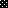 